Energy Control Program(Lockout/Tagout)Southern Oregon UniversityEnergy Control (Lockout/Tagout) ProgramPurposeThis Energy Control (Lockout/Tagout) Program aims to ensure that, before anyemployee performs any servicing or maintenance on a machine or piece ofequipment where the unexpected energization or start-up of the machine orequipment, or the release of stored energy, could occur and cause injury, themachine or equipment is isolated from the energy source and rendered inoperative.It is our intent to comply with OSHA requirements.Administrative DutiesThe Manager of Environmental Health & Safety, our company’s Energy Control(Lockout/Tagout) Program Administrator, is responsible for establishing andimplementing the written program. This person has full authority to make necessarydecisions to ensure the success of this program. The Manager of EnvironmentalHealth & Safety is also qualified by appropriate training and experience that iscommensurate with the complexity of the program to administer or oversee ourprogram and conduct the required evaluations of program effectiveness. Copies ofthe written Energy Control (Lockout/Tagout) Program may be obtained from theoffice of Environmental Health & Safety.If after reading this program, you find that improvements can be made, pleasecontact The Manager of Environmental Health & Safety. We encourage allsuggestions because we are committed to the success of our written Energy Control(Lockout/Tagout) Program. We strive for a comprehensive, integrated preventionsystem that obtains clear understanding, safe behavior, and involvement in theprogram from every level of the company.Machine/Equipment Hazard Analysis ProcedureOur procedure for analyzing the energy source hazards of a machine or piece ofequipment is listed below. This procedure will be performed by departmentSupervisors.1. We ensure that those who make machine or equipment analysis decisions areequipped with appropriate information and knowledge about the followingbefore making any machine or equipment analysis decisions: All aspects ofan Energy Control Program.2. We assess the following to identify the hazards of each machine orequipment upon initial installationat the inception of this programafter any equipment changesafter any injury involving a piece of equipment: sources and locations ofenergy.3. We determine Types of energyLocation of source(s)Number of sourcesAny potential for stored energyDevices necessary to ensure zero energy.4. All findings and determinations are documented along with the date and filedwith the Energy Control Program, maintained in the Environmental Health &Safety office and the Maintenance shop.5. The findings and determinations are used to create or update all energycontrol (lockout/tagout) procedures and perform employee training.Energy Control (Lockout/Tagout) ProceduresOur energy control (lockout/tagout) procedures meet the OSHA requirements. Wehave attached copies of our procedures in the Appendices to this written EnergyControl (Lockout/Tagout) Program. Copies are also available at each piece ofequipment requiring LO/TO procedures, the EHS office and the maintenanceoffice.TrainingAs soon as the first day is scheduled for a new or transfer employee, we makearrangements with department management and the trainer(s) to schedulelockout/tagout training session(s) to ensure that employees who need trainingreceive it prior to using energy control procedures or conducting lockout/tagoutactivities.The Manager of EHS or his/her designee presents general training according tospecifications in the OSHA regulations. The Manager of EHS or his/her designeepresents employees with workplace-specific training in individual energy controlprocedures, energy control devices, and lockout/tagout devices, as necessary.Training will generally be held in the FMP conference room, or other appropriatelocation as determined by needRetrainingWe identify the employees who will need lockout/tagout retraining at the followingtimes:Annual refresherNew hireUpon change of job dutiesAfter injury resulting from improper LO/TOUpon observation of improper LO/TOAfter new equipment is installedWe make arrangements with department management and the trainer(s) to schedulelockout/tagout retraining session(s) to ensure that employees who need retrainingreceive it prior to using energy control procedures or conducting furtherlockout/tagout activities.The Manager of EHS or his/her designee presents retraining according tospecifications in the OSHA regulations. Retraining may include, but is not be limitedto, classroom and/or hands on, equipment specific trainingTraining/Retraining CertificationWe certify all lockout/tagout general and specific training and retraining. We usetraining sign-in sheets and certificates and file this certification in the EHS office.Certification documents contain the employee's name, department and date oftraining/retraining and name of trainer.Periodic InspectionsAuthorized employees review the energy control procedures with each authorizedemployee (and also each affected employee when tagout is used) according to thefollowing:These inspections provide for a demonstration of the procedures. We determinewhether steps are being used and followed, whether the procedures are adequateand effective to provide protection, and what changes, if any, are necessary.The inspections are documented through a certification process that identifies anydeficiencies or changes needed to ensure 100% zero energy. We then fileinspection documentation in the EHS office.Any necessary changes and corrections of deviations or inadequacies identifiedduring periodic inspections are made by: the Manager of EHS or his/her designee..The Manager of EHS or his/her designee retrains all affected, authorized, and otheremployees in any procedure changes in accordance with the Retraining subsectionof this program.ContractorsOur company ensures that we exchange energy control procedures with outsidecontractors prior to service or maintenance on our machines and equipment. Beforethese contract employees are allowed access to their work areas, the Manager of EHS or his/her designee provides the contract employer with our written EnergyControl (Lockout/Tagout) Program and related procedures. These are provided viapaper copies for specific areas.ds:We ensure that our contract stipulates that the contractor must provide theManager of EHS or his/her designee with the energy control program andprocedures to be used by its employees at our facility. If a contractor fails toprovide the energy control program and procedures, work will be stopped untilproper LO/TO procedures and proof of training is supplied.The Manager of EHS or his/her designee then reviews any contractor energycontrol program and procedures and determines their impacts on our employeesand whether the contractor program and procedures are at least as protective ofour facility employees as the written Energy Control (Lockout/Tagout) Programand related procedures used by our own facility. If they are not as protective, weprovide our employees with any necessary training and/or protection prior tocontractor lockout/tagout activity.Also, prior to contractor lockout/tagout activity, the Manager of EHS or his/herdesignee trains our employees in the restrictions and prohibitions of the contractor’senergy control program, as well as the lockout and tagout devices used bycontractors and the means of identifying those devices. We certify all training usingtraining sign in sheet and file this certification in the EHS office. Certificationdocuments contain name of trainee, trainer and date.We encourage the contract employer to review our written Energy Control(Lockout/Tagout) Program and its procedures and determine their impacts on itsemployees and whether our program and procedures are at least as protective ofcontractor employees as its own program and procedures. If our program andprocedures are not as protective, then we encourage the contractor to provide theiremployees with any necessary training and/or protection prior to contractorlockout/tagout activity.We ensure that the contract employer signs a provision in the contractacknowledging that it has received our written Energy Control (Lockout/Tagout)Program and its procedures, understands them, and agrees to comply withrestrictions and prohibitions of our program, procedures, and any other agreements.If the contractor fails to meet our restrictions, prohibitions, and agreements, workwill be stopped until proper training has been accomplished.RecordkeepingThe Manager of EHS is responsible for maintaining the following records anddocumentation:Appendices Our company has attached the following appendices to this written program: Copies of all relevant proceduresAppendix A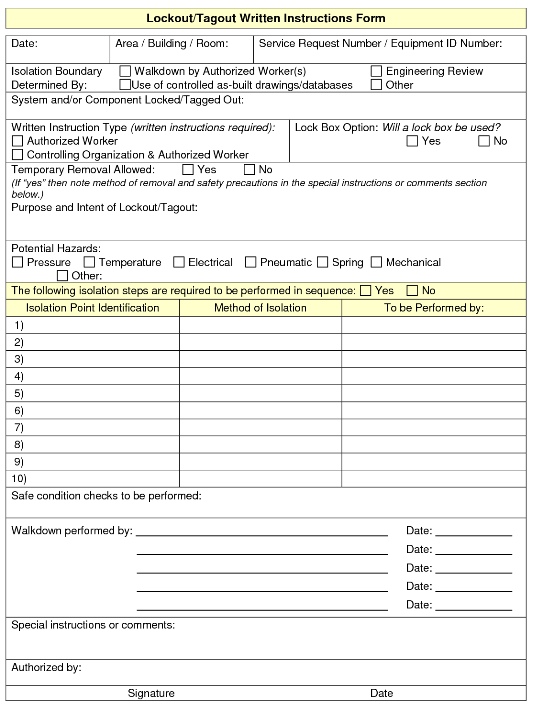 Appendix BABANDONED LOCKOUT REMOVAL LOGAppendix C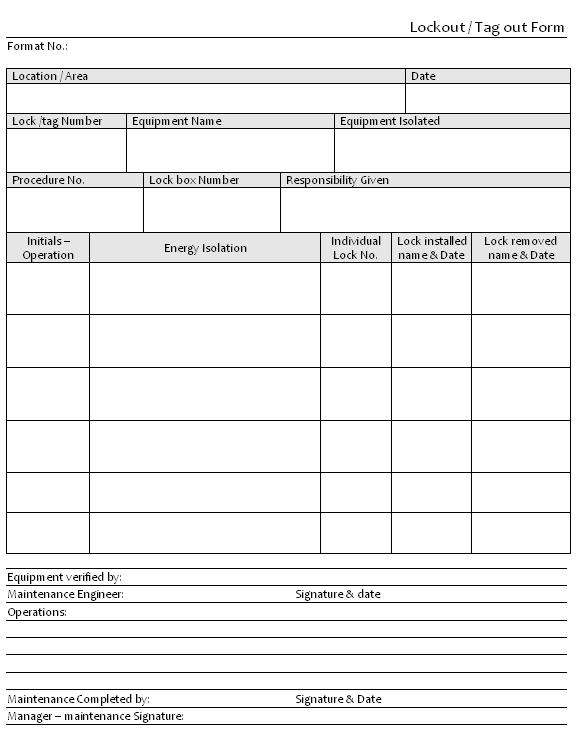 Machine EquipmentAuthorized Employees who perform the inspection:Frequency of inspection and how inspection is implemented:Location of inspection records:All affected equipmentSupervisor/Mgr. EHS or other properly trained employeeAnnual or at time of any change. Implemented by testing machine specific procedure and equipmentEHS officeRecord/DocumentDetails:Location:Duration Kept:Proof of TrainingDate, TimeEHS Office3 yearsEnergy Control Program (LO/TO)Original document with review dates EHS OfficeNo LimitCopies of specific proceduresAll types of energy, sources and location of each sourceEHS OfficeUntil replaced by updateEQUIPMENTAUTHORIZED EMPLOYEEDATE/TIME OF CALLRESULT OF CALLDATE/TIME OF LOCK REMOVALREMOVED BY